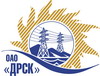 Открытое акционерное общество«Дальневосточная распределительная сетевая  компания»ПРОТОКОЛпроцедуры вскрытия конвертов с заявками участников ПРЕДМЕТ ЗАКУПКИ: закрытый запрос цен по результатам рамочного конкурса закупки 86 «Мероприятия по строительству и реконструкции  для  технологического присоединения потребителей к сетям 10/0.4 кВ»лот № 30  - Строительство ТП 10/0,4 кВ, ВЛЗ-10 кВ, ЛЭП-0,4 кВ в г. Свободный.Плановая стоимость: 2 218 340,44  руб. без НДС. Указание о проведении закупки от 18.09.2013 № 105.ПРИСУТСТВОВАЛИ: постоянно действующая Закупочная комиссия 2-го уровня ВОПРОСЫ ЗАСЕДАНИЯ КОНКУРСНОЙ КОМИССИИ:В адрес Организатора закупки поступило 2 (две) заявки на участие в закупке в запечатанных конвертах.Представители Участников закупки, не пожелали присутствовать на  процедуре вскрытия конвертов с заявками.Дата и время начала процедуры вскрытия конвертов с заявками на участие в закупке: 10:00 часов местного времени 26.09.2013 г Место проведения процедуры вскрытия конвертов с заявками на участие в закупке: 675 000, г. Благовещенск, ул. Шевченко 28, каб.244.В конвертах обнаружены заявки следующих Участников закупки:РЕШИЛИ:Утвердить протокол вскрытия конвертов с заявками участниковОтветственный секретарь                ____________________________              О.А.МоторинаТехнический секретарь                     ____________________________             О.В.Чувашова№ 521/УКС-Вг. Благовещенск26 сентября 2013 г.№п/пНаименование Участника закупки и его адрес Предмет и общая цена заявки на участие в закупке1ООО «Дальэлектромонтаж» 676450, г. Свободный, ул. Шатковская, 1261 991 525,42 руб. без НДС(2 350 000,0 руб. с НДС)2ООО «Энергострой» 675000, г. Благовещенск, с. Белогорье, ул. Призейская, 42 218 340,44 руб. без НДС (НДС не предусмотрен)